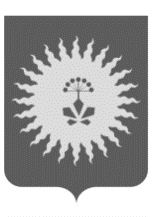 АДМИНИСТРАЦИЯАНУЧИНСКОГО МУНИЦИПАЛЬНОГО ОКРУГАПРИМОРСКОГО КРАЯП О С Т А Н О В Л Е Н И Е Об утверждении Положения о порядке регистрацииустава территориального общественного самоуправления на территории Анучинского муниципального округа   В соответствии со статьёй 27 Федерального закона от 06.10.2003 № 131-ФЗ «Об общих принципах организации местного самоуправления в Российской Федерации», Положением «О территориальном общественном самоуправлении в Анучинском муниципальном округе», утверждённым решением Думы Анучинского муниципального округа от 22.09.2022 года № 343-НПА( в  ред. от 29.11.2023 года № 493-НПА «О внесении изменений в решение Думы Анучинского муниципального округа от 28.09.2022 № 343-НПА «Об утверждении Положения «О территориальном общественном самоуправлении в Анучинском муниципальном округе» на основании Устава Анучинского муниципального округа Приморского края, администрация Анучинского муниципального округа Приморского краяПОСТАНОВЛЯЕТ:1.Утвердить Положение о порядке регистрации устава территориального общественного самоуправления на территории Анучинского муниципального округа.2.Аппарату администрации  Анучинского муниципального округа (Бурдейной) разместить  настоящее Постановление на официальном сайте администрации Анучинского муниципального округа Приморского края в информационно-телекоммуникационной сети «Интернет». 3. Контроль за исполнением настоящего решения оставляю за собой.Глава Анучинского муниципального округа                                                                С.А.Понуровский         Приложение №1к постановлению Администрации Анучинского муниципального округа от 07.12.2023г. № 1027ПОЛОЖЕНИЕПоложения о порядке регистрации устава территориального общественного самоуправления на территории Анучинского муниципального округа1.     Общие положения1.1. Настоящее Положение о порядке регистрации устава территориального общественного самоуправления на территории Анучинского муниципального округа регулирует отношения, возникающие в связи с регистрацией устава территориального общественного самоуправления (далее - ТОС), внесением в него изменений и (или) дополнений. 1.2. Регистрация устава территориального общественного самоуправления (далее - устав ТОС), вносимых в него изменений и (или) дополнений осуществляется Администрацией Анучинского муниципального округа (далее – Администрация) в порядке, определённом настоящим Положением.2. Порядок регистрации устава ТОС,изменений и (или) дополнений, вносимых в устав ТОС2.1. ТОС считается учрежденным с момента регистрации устава ТОС в Администрации Анучинского муниципального округа.2.2. В уставе ТОС должны быть установлены:- территория, на которой осуществляется ТОС;- цели, задачи, формы и основные направления деятельности ТОС;- порядок формирования, прекращения полномочий, права и обязанности, срок полномочий органов ТОС;- порядок принятия решений;- порядок приобретения имущества, а также порядок пользования и распоряжения указанным имуществом и финансовыми средствами;- порядок прекращения осуществления ТОС.2.3. Для регистрации устава ТОС в Администрацию Анучинского муниципального округа подаются следующие документы:- письменное заявление о регистрации устава ТОС, подписанное председателем учредительного собрания (конференции), либо руководителем (председателем) исполнительного органа создаваемого ТОС;- два экземпляра устава ТОС, принятого учредительным собранием (конференцией). Устав ТОС предоставляется в прошнурованном и пронумерованном виде, заверенный подписью председателя учредительного собрания (конференции);- копия протокола учредительного собрания (конференции), в котором содержатся принятые решения об организации и осуществлении ТОС на определённой территории, наименование ТОС;- копия свидетельства о постановке на учёт в налоговом органе (для юридических лиц).2.4. Для регистрации изменений и (или) дополнений, вносимых в устав ТОС, в Администрацию подаются следующие документы:- заявление о внесении изменений и (или) дополнений в устав ТОС;- изменения и (или) дополнения, вносимые в устав ТОС, в двух экземплярах;- копия протокола собрания (конференции) граждан, в котором содержатся принятые решения;2.5. Регистрация устава ТОС, вносимых в него изменений и (или) дополнений осуществляется в течение 30 календарных дней со дня предоставления соответствующих документов в Администрацию.Датой представления документов при регистрации устава ТОС, а также вносимых в него изменений и (или) дополнений, является день их получения Администрацией.2.6. По результатам рассмотрения представленных документов Администрация принимает одно из следующих решений:- о регистрации устава ТОС, изменений и (или) дополнений, вносимых в устав;- об отказе в регистрации устава ТОС, изменений и (или) дополнений, вносимых в устав.2.7. Администрация отказывает в регистрации устава ТОС, изменений и (или) дополнений, вносимых в устав, в случаях:- несоответствия устава ТОС, изменений и (или) дополнений, вносимых в устав, федеральному законодательству, законодательству Приморского края, Уставу Анучинского муниципального округа, настоящему Положению;- непредставления документов, указанных в пунктах 2.3 и 2.4 настоящего Положения;- отсутствие в уставе ТОС информации, указанной в пункте 2.2 настоящего Положения.Мотивированное решение об отказе в регистрации устава ТОС, изменений и (или) дополнений, вносимых в устав, направляется заявителю не позднее 10 календарных дней с момента его принятия.2.8. Отказ в регистрации устава ТОС, изменений и (или) дополнений, вносимых в устав, не является препятствием к повторному представлению документов для регистрации устава ТОС, изменений и (или) дополнений, вносимых в устав, при условии устранения нарушений, послуживших основанием для принятия соответствующего решения.2.9. Отказ в регистрации устава ТОС, изменений и дополнений, вносимых в устав ТОС, может быть обжалован в установленном законодательством порядке. 3. Ведение Реестра уставов ТОС3.1. Решение о регистрации устава ТОС, изменений и (или) дополнений, вносимых в устав, принятое Администрацией, является основанием для внесения соответствующей записи в Реестр.3.2. Администрация ведёт Реестр уставов ТОС, который содержит информацию о прошедших регистрацию уставах ТОС, изменениях и (или) дополнениях, внесённых в уставы (Приложение 1).3.3. В случае прекращения деятельности ТОС на основании решения собрания (конференции) граждан, а также в других случаях, предусмотренных действующим законодательством, в Администрацию в течение 5 календарных дней предоставляется соответствующая информация с приложением документа, свидетельствующего о прекращении деятельности ТОС.3.4. Администрацией в течение 5 календарных дней с момента получения сведений о прекращении деятельности ТОС в Реестр уставов ТОС вносится соответствующая запись.Приложение 1к Положению о порядке регистрации уставатерриториального общественного самоуправления на территории Анучинского муниципального округаРЕЕСТРуставов территориального общественного самоуправленияна территории Анучинского муниципального округа07.12.2023с. Анучино№1027N п/пДата и номер правового акта о регистрации устава, внесения изменения в уставДата и номер решения Думы об установлении территорииНаименованиеТОС(полное и сокращённое)Подпись лица, внёсшего записьДата и основания прекращения деятельности ТОСПодпись лица, внёсшего записьПримечание